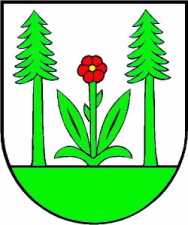       OBEC ORAVSKÉ VESELÉ029 62  Oravské Veselé č.374O z n á m e n i eObec Oravské Veselé, zastúpená starostom obce Ing. Albínom Maslaňákom, oznamuje, emailovú adresu na doručenie oznámenia o delegovaní člena a náhradníka do okrskovej volebnej komisie pre voľby do Národnej rady Slovenskej republiky, ktoré sa budú konať 29. februára 2020:Emailová adresa:    starosta@oravskevesele.sk                               prednosta@oravskevesele.skObec Oravské Veselé má utvorené 2 volebné okrsky.Ing. Albín Maslaňák				      Starosta obce Zverejnené na úradnej tabuli:       05. 12. 2019Zvesené z úradnej tabule:            ........................